ҠАРАР                                                                      РЕШЕНИЕОб утверждении Конкурсной документации к конкурсу по отбору застройщика в целях реализации программы сельского поселения Шаранский сельсовет муниципального района Шаранский район Республики Башкортостан «Доступное жилье – жителям сельского поселения Шаранский сельсовет»В целях реализации программы сельского поселения Шаранский сельсовет муниципального района Шаранский район Республики Башкортостан "Доступное и комфортное жилье - гражданам России" Совет сельского поселения решил:1. Утвердить Конкурсную документацию к конкурсу по отбору застройщика в целях реализации программы сельского поселения Шаранский сельсовет муниципального района Шаранский район Республики Башкортостан «Доступное жилье – жителям сельского поселения Шаранский сельсовет».2. Обнародовать настоящее решение на информационном стенде в здании Администрации сельского поселения Шаранский сельсовет, в Наратастинской сельской библиотеке и на официальном сайте сельского поселения Шаранский сельсовет муниципального района Шаранский район Республики Башкортостан.2. Контроль за исполнением настоящего решения возложить на постоянную комиссию Совета сельского поселения Шаранский сельсовет  муниципального района Шаранский район Республики Башкортостан по социально-гуманитарным вопросам, охране правопорядка.Глава сельского поселенияШаранский сельсовет                                                    Р.Р.Мануров  с. Шаран  21 декабря 2012 г  № 186Башкортостан РеспубликаһыШаран районымуниципаль районыныңШаран ауыл Советы ауыл биләмәһе Советы452630 Шаран ауылы, 1-се май урамы  62Тел.(347) 2-22-43,e-mail:sssharanss@yandex.ruШаран  ауылы, тел.(34769) 2-22-43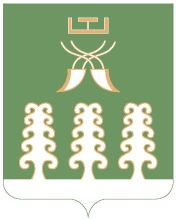 Республика БашкортостанСовет сельского поселенияШаранский сельсоветмуниципального районаШаранский район452630 с. Шаран ул. Первомайская,62Тел.(347) 2-22-43,e-mail:sssharanss@yandex.ruс. Шаран тел.(34769) 2-22-43